ESPN, Fox, WBD Form Sports Streaming PartnershipA streaming service from ESPN, Warner Bros. Discovery and Fox will feature sports content from all the companies' linear TV outlets and ESPN+ when it starts running this fall, and analysts predict it will include 55% of rights to US sports. Sources tell CNBC that the price, which the companies have not disclosed, could end up in the $45-$50 range.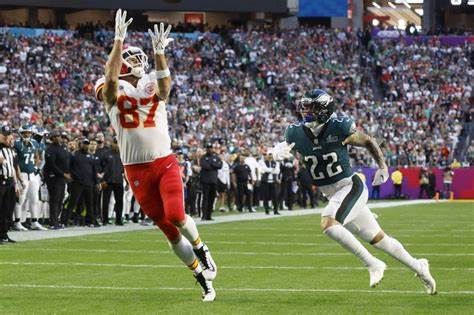 Axios 2/6/24https://www.axios.com/2024/02/06/espn-fox-warner-bros-discovery-sports-streamingImage copyright:https://cdnph.upi.com/svc/sv/upi/3331707280128/2024/1/1dc687d15e1b9f7357c8430f54bc9a2e/ESPN-Warner-Discovery-Fox-Sports-team-up-for-new-sports-streaming-network.jpg